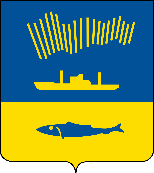 АДМИНИСТРАЦИЯ ГОРОДА МУРМАНСКАП О С Т А Н О В Л Е Н И Е                                                                                                                    №      В целях реализации мероприятий подпрограммы «Поддержка традиций                и народного творчества, развитие творческого потенциала жителей города» на 2018-2024 годы муниципальной программы города Мурманска «Развитие культуры» на 2018-2024 годы, утвержденной постановлением администрации города Мурманска от 13.11.2017 № 3603 (в ред. постановлений от 24.05.2018 № 1478, от 03.09.2018 № 2910, от 05.12.2018 № 4184, от 18.12.2018 № 4386, от 20.12.2018 № 4445, от 17.05.2019    № 1712, от 05.09.2019 № 2994, от 16.12.2019 № 4215, от 16.12.2019 № 4228, от 21.05.2020 № 1191, 17.12.2020 № 2948, от 18.12.2020 № 2972, от 11.06.2021 № 1609, от 16.09.2021 № 2357, от 03.12.2021 № 3110, от 17.12.2021 № 3261, от 20.12.2021 № 3287), сохранения и развития народных традиций, социальной поддержки детей, поощрения обучающихся образовательных учреждений города   Мурманска,   имеющих   успехи   в   обучении,   спорте   и   творчестве, п о с т а н о в л я ю: 1. Провести в городе Мурманске 8 новогодних мероприятий для детей 
в возрасте от 6 до 12 лет, обучающихся в образовательных учреждениях города Мурманска, в период с 19 декабря по 22 декабря 2022 года.2. Утвердить перечень городских новогодних мероприятий для детей 
в возрасте от 6 до 12 лет, обучающихся в образовательных учреждениях города Мурманска, дату и время их проведения в городе Мурманске согласно приложению к настоящему постановлению.3. Определить местами проведения городских новогодних мероприятий следующие образовательные учреждения города Мурманска: МАОУ ДО ДТШ, МБОУ г. Мурманска гимназия № 9, МБОУ г. Мурманска «Гимназия № 10», МБОУ г. Мурманска СОШ № 49, МБУ ДО г. Мурманска ДЮСШ № 14 (далее - места проведения городских новогодних мероприятий).4. Комитету по культуре администрации города Мурманска        (Крынжина Е.И.), комитету по образованию администрации города Мурманска (Ларина Т.М.):4.1. Обеспечить распределение пригласительных билетов на городские новогодние мероприятия, организованные в местах проведения городских новогодних мероприятий, среди детей в возрасте от 6 до 12 лет, обучающихся в образовательных учреждениях города Мурманска, имеющих хорошие и отличные успехи в учебе; детей, проявивших успехи в творчестве, спорте, общественно-полезной деятельности; детей, принявших активное участие в социально-значимых мероприятиях города; детей-сирот, детей, оставшихся без попечения родителей; детей из многодетных семей; детей-инвалидов; воспитанников филиала Нахимовского военно-морского училища                         (г. Мурманск); детей военнослужащих, сотрудников органов внутренних дел, других федеральных органов исполнительной власти, где предусмотрена военная служба, погибших при исполнении служебных обязанностей, погибших (умерших) инвалидов и ветеранов боевых действий; детей, чьи семьи получили государственные награды Российской Федерации, награды Мурманской области и губернатора Мурманской области; детей участников специальной военной операции и граждан, призванных на военную службу по мобилизации.4.2. Обеспечить подготовку сценариев и проведение театрализованных представлений для детей в возрасте от 6 до 12 лет, обучающихся в образовательных учреждениях города Мурманска, на городских новогодних мероприятиях, организованных в местах проведения городских новогодних мероприятий, в период с 19 декабря по 22 декабря 2022 года.4.3. Исключить направление на городские новогодние мероприятия детей в возрасте от 6 до 12 лет, обучающихся в образовательных учреждениях города Мурманска, ранее принявших участие в данных мероприятиях.4.4. Принять необходимые меры, обеспечивающие полную безопасность жизни и здоровья детей, при проведении городских новогодних мероприятий для детей в возрасте от 6 до 12 лет, обучающихся в образовательных учреждениях города Мурманска, в местах проведения городских новогодних мероприятий.4.5. Обеспечить очистку подъездных путей и поддержание в надлежащем состоянии территорий, примыкающих к местам проведения городских новогодних мероприятий, для детей в возрасте от 6 до 12 лет, обучающихся в образовательных учреждениях города Мурманска. 5. Отделу информационно-технического обеспечения и защиты информации администрации города Мурманска (Кузьмин А.Н.) разместить настоящее постановление с приложением на официальном сайте администрации города Мурманска в сети Интернет.6. Контроль за выполнением настоящего постановления возложить на заместителя главы администрации города Мурманска Левченко Л.М.Глава администрации города Мурманска                                                                        Ю.В. Сердечкин